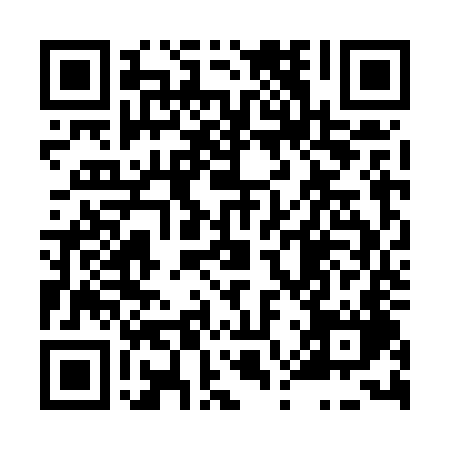 Prayer times for Borenovice, Czech RepublicWed 1 May 2024 - Fri 31 May 2024High Latitude Method: Angle Based RulePrayer Calculation Method: Muslim World LeagueAsar Calculation Method: HanafiPrayer times provided by https://www.salahtimes.comDateDayFajrSunriseDhuhrAsrMaghribIsha1Wed3:195:3712:586:038:1910:282Thu3:165:3512:586:048:2110:313Fri3:135:3412:586:058:2210:344Sat3:095:3212:586:068:2410:365Sun3:065:3012:586:078:2510:396Mon3:035:2912:576:088:2710:427Tue3:005:2712:576:098:2810:458Wed2:575:2612:576:108:3010:479Thu2:545:2412:576:108:3110:5010Fri2:515:2212:576:118:3310:5311Sat2:475:2112:576:128:3410:5612Sun2:445:1912:576:138:3610:5913Mon2:425:1812:576:148:3711:0214Tue2:415:1712:576:158:3811:0515Wed2:415:1512:576:158:4011:0616Thu2:405:1412:576:168:4111:0617Fri2:405:1312:576:178:4311:0718Sat2:395:1112:576:188:4411:0819Sun2:395:1012:576:198:4511:0820Mon2:385:0912:576:198:4711:0921Tue2:385:0812:576:208:4811:0922Wed2:375:0712:586:218:4911:1023Thu2:375:0512:586:228:5011:1124Fri2:375:0412:586:228:5211:1125Sat2:365:0312:586:238:5311:1226Sun2:365:0212:586:248:5411:1227Mon2:365:0212:586:258:5511:1328Tue2:355:0112:586:258:5611:1329Wed2:355:0012:586:268:5711:1430Thu2:354:5912:586:278:5811:1531Fri2:354:5812:596:278:5911:15